3 x 4 =6 x 4 =5 x 2 =7 x 5 =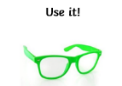 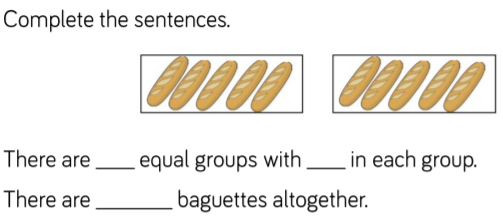 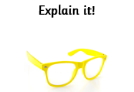 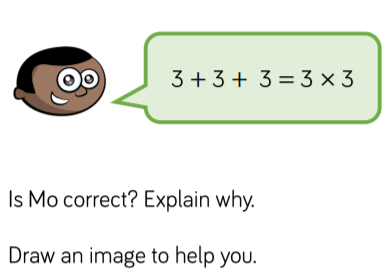 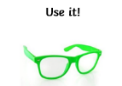 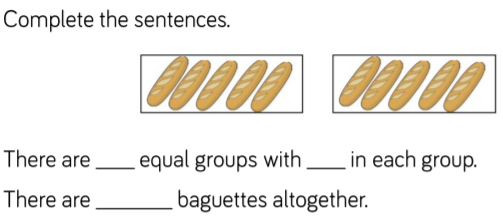 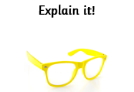 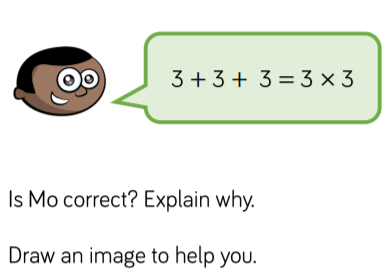 Lockdown Lockdown Lockdown Lockdown Subject/sMaths Maths Maths Learning Objective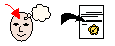 Equal groups Equal groups Equal groups SA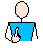 TA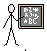 Success Criteria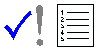 I can describe equal groups Success CriteriaI can write the multiplication for equal groups Success CriteriaI can write the addition for equal groups Support      Independent               Adult Support (       )      Independent               Adult Support (       )      Independent               Adult Support (       )Pre- task:   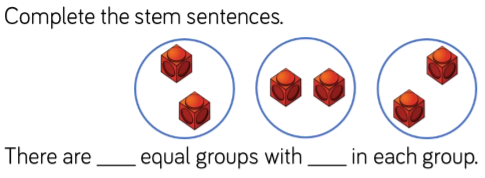 Pre- task:   Pre- task:   Pre- task:   Draw it Add it Say it There are ______ equal groups with ______in each group.There are ______ altogether.Multiply it Draw it Add it Say it There are ______ equal groups with ______in each group.There are ______ altogether.Multiply it Draw it Add it Say it There are ______ equal groups with ______in each group.There are ______ altogether.Multiply it Draw it Add it Say it There are ______ equal groups with ______in each group.There are ______ altogether.Multiply it 